4-1. Visiting Libraries. 4-2. Using Information Technology.  4-3. Researches. 4-4. Internal seminars and discussions.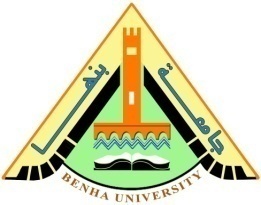 Benha UniversityFaculty of ScienceDepartment of Zoology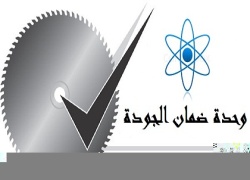 Course Specification    601 Z PhI: Metabolism and enzymes Course Specification    601 Z PhI: Metabolism and enzymes Course Specification    601 Z PhI: Metabolism and enzymes Course Specification    601 Z PhI: Metabolism and enzymes Course Specification    601 Z PhI: Metabolism and enzymes Course Specification    601 Z PhI: Metabolism and enzymes Course Specification    601 Z PhI: Metabolism and enzymes A- AffiliationA- AffiliationA- AffiliationA- AffiliationA- AffiliationA- AffiliationA- AffiliationRelevant program:Physiology and immunology  Msc. ProgramPhysiology and immunology  Msc. ProgramPhysiology and immunology  Msc. ProgramPhysiology and immunology  Msc. ProgramPhysiology and immunology  Msc. ProgramPhysiology and immunology  Msc. ProgramDepartment offering the program:Department offering the program:Department offering the program:Department of ZoologyDepartment of ZoologyDepartment of ZoologyDepartment of ZoologyDepartment offering the course:Department offering the course:Department offering the course:Department of ZoologyDepartment of ZoologyDepartment of ZoologyDepartment of ZoologyDate of specifications approval:Date of specifications approval:Date of specifications approval:Date of specifications approval:B - Basic informationB - Basic informationB - Basic informationB - Basic informationB - Basic informationB - Basic informationB - Basic informationTitle: Metabolism and enzymes.   Title: Metabolism and enzymes.   Code:  601 Z PhICode:  601 Z PhICode:  601 Z PhICode:  601 Z PhITeaching Hours: 3 h/weekTeaching Hours: 3 h/weekLectures:   3Lectures:   3Lectures:   3Tutorial: 0Tutorial: 0Practical:   0Practical:   0Practical:   0Total: 3 h/weekTotal: 3 h/weekC - Professional informationC - Professional informationC - Professional informationC - Professional informationC - Professional informationC - Professional informationC - Professional information1 – Course Learning Objectives:1 – Course Learning Objectives:1 – Course Learning Objectives:1 – Course Learning Objectives:1 – Course Learning Objectives:1 – Course Learning Objectives:1 – Course Learning Objectives:The objective of this course is to enable the students to study main principles of metabolism. Understand the relationship between sources of debt and their metabolism.The objective of this course is to enable the students to study main principles of metabolism. Understand the relationship between sources of debt and their metabolism.The objective of this course is to enable the students to study main principles of metabolism. Understand the relationship between sources of debt and their metabolism.The objective of this course is to enable the students to study main principles of metabolism. Understand the relationship between sources of debt and their metabolism.The objective of this course is to enable the students to study main principles of metabolism. Understand the relationship between sources of debt and their metabolism.The objective of this course is to enable the students to study main principles of metabolism. Understand the relationship between sources of debt and their metabolism.The objective of this course is to enable the students to study main principles of metabolism. Understand the relationship between sources of debt and their metabolism.2 - Intended Learning Outcomes (ILOS)2 - Intended Learning Outcomes (ILOS)2 - Intended Learning Outcomes (ILOS)2 - Intended Learning Outcomes (ILOS)a - Knowledge and understanding:   On successful completion of the course, the student should be able to:  a1- Define the different Scientific terms in Metabolism.     a2-Understand the basic knowledge about oxidation in living cells.  a3- Summarize the role of Metabolism in the living cells..   a4- Realize How can write a thesis and research proposal.a - Knowledge and understanding:   On successful completion of the course, the student should be able to:  a1- Define the different Scientific terms in Metabolism.     a2-Understand the basic knowledge about oxidation in living cells.  a3- Summarize the role of Metabolism in the living cells..   a4- Realize How can write a thesis and research proposal.a - Knowledge and understanding:   On successful completion of the course, the student should be able to:  a1- Define the different Scientific terms in Metabolism.     a2-Understand the basic knowledge about oxidation in living cells.  a3- Summarize the role of Metabolism in the living cells..   a4- Realize How can write a thesis and research proposal.a - Knowledge and understanding:   On successful completion of the course, the student should be able to:  a1- Define the different Scientific terms in Metabolism.     a2-Understand the basic knowledge about oxidation in living cells.  a3- Summarize the role of Metabolism in the living cells..   a4- Realize How can write a thesis and research proposal.b - Intellectual skills:On successful completion of the course, the student should be able to.    b1- Estimate and Evaluate the articles and collected research papers in biochemistry of metabolism.    b2- Interpret symptoms, signs and biochemical laboratory findings of some metabolic disordersb - Intellectual skills:On successful completion of the course, the student should be able to.    b1- Estimate and Evaluate the articles and collected research papers in biochemistry of metabolism.    b2- Interpret symptoms, signs and biochemical laboratory findings of some metabolic disordersb - Intellectual skills:On successful completion of the course, the student should be able to.    b1- Estimate and Evaluate the articles and collected research papers in biochemistry of metabolism.    b2- Interpret symptoms, signs and biochemical laboratory findings of some metabolic disordersb - Intellectual skills:On successful completion of the course, the student should be able to.    b1- Estimate and Evaluate the articles and collected research papers in biochemistry of metabolism.    b2- Interpret symptoms, signs and biochemical laboratory findings of some metabolic disordersc - Practical and professional skills:       c1 - Perform relevant statistical analysis on data obtained from own research which support his biochemical skills.      c2 –Conduct research project using an appropriate range of experimental techniques:c - Practical and professional skills:       c1 - Perform relevant statistical analysis on data obtained from own research which support his biochemical skills.      c2 –Conduct research project using an appropriate range of experimental techniques:c - Practical and professional skills:       c1 - Perform relevant statistical analysis on data obtained from own research which support his biochemical skills.      c2 –Conduct research project using an appropriate range of experimental techniques:c - Practical and professional skills:       c1 - Perform relevant statistical analysis on data obtained from own research which support his biochemical skills.      c2 –Conduct research project using an appropriate range of experimental techniques:d - General skills:On successful completion of the course, the student should be able to:      d1- Use computers and internet for communication, data handling and word processing.      d2 - Solve problems on scientific basis in practical.       d3 - Communicate and collaborate with others, work in a team effectively, manage time and involvement in group discussion and seminars.      d4 - Modify sense of beauty and neatness.          d 5- Develop the skills effectively in research activities.d - General skills:On successful completion of the course, the student should be able to:      d1- Use computers and internet for communication, data handling and word processing.      d2 - Solve problems on scientific basis in practical.       d3 - Communicate and collaborate with others, work in a team effectively, manage time and involvement in group discussion and seminars.      d4 - Modify sense of beauty and neatness.          d 5- Develop the skills effectively in research activities.d - General skills:On successful completion of the course, the student should be able to:      d1- Use computers and internet for communication, data handling and word processing.      d2 - Solve problems on scientific basis in practical.       d3 - Communicate and collaborate with others, work in a team effectively, manage time and involvement in group discussion and seminars.      d4 - Modify sense of beauty and neatness.          d 5- Develop the skills effectively in research activities.d - General skills:On successful completion of the course, the student should be able to:      d1- Use computers and internet for communication, data handling and word processing.      d2 - Solve problems on scientific basis in practical.       d3 - Communicate and collaborate with others, work in a team effectively, manage time and involvement in group discussion and seminars.      d4 - Modify sense of beauty and neatness.          d 5- Develop the skills effectively in research activities.3 - Contents3 - Contents3 - Contents3 - ContentsTopicLecture hoursTutorial hoursPractical hoursBiological oxidations-respiratory chain and oxidative phosphorylation.3--Fate of absorbed sugars (glycogenesis-glycogenolysis)3--Oxidation of cytoplasmic NAD3--   Aerobic oxidation of glucose Pentose phosphate shuntUronic acid pathwayCoris cycleGluconeogenesisBlood glucose-diabetes mellitus6--Fate of absorbed lipid3--Oxidation of fatsβ oxidationα oxidationketogenesis-ketolysis3--Triglyceride biosynthesisDopt fatCholesterolFatty liver6--Protein catabolismOxidation deamination3--Transamination 3--Transdeamination3-- Fate of ammonia removed3--Urea cycle3--Total hours42--4 - Teaching and Learning methods:5- Students’ Assessment Methods and Grading:5- Students’ Assessment Methods and Grading:5- Students’ Assessment Methods and Grading:5- Students’ Assessment Methods and Grading:Method of AssessmentMethod of AssessmentPercent 1- Semester work & mid Term Exam10%4-Final Oral Exam10%5- Final Term Examination80%Total100%6- List of references: